
Orion Chapter #12, Order of Eastern Star, donated $490.00 to Spark Specialized Services for adults with Unique Skills such as Autism, etc.  Spark is a place for people with disabilities to shine and show off their unique skills.We are blessed that so many people show interest in seeing this group of people do what they like and blend into the community they live in.                      TThe Spark Christmas party was a huge success thanks to the wonderful donation made by Orion Chapter #12, Order of Eastern Star. Extra funds will go towards community outings in the month of January for Yoga sessions, going to the movies, and going to the Cleveland Zoo. Spark is incredibly blessed and thankful for your thoughts and donation.Merry Christmas,Mitchell VanDeweelCEO Spark Specialized Services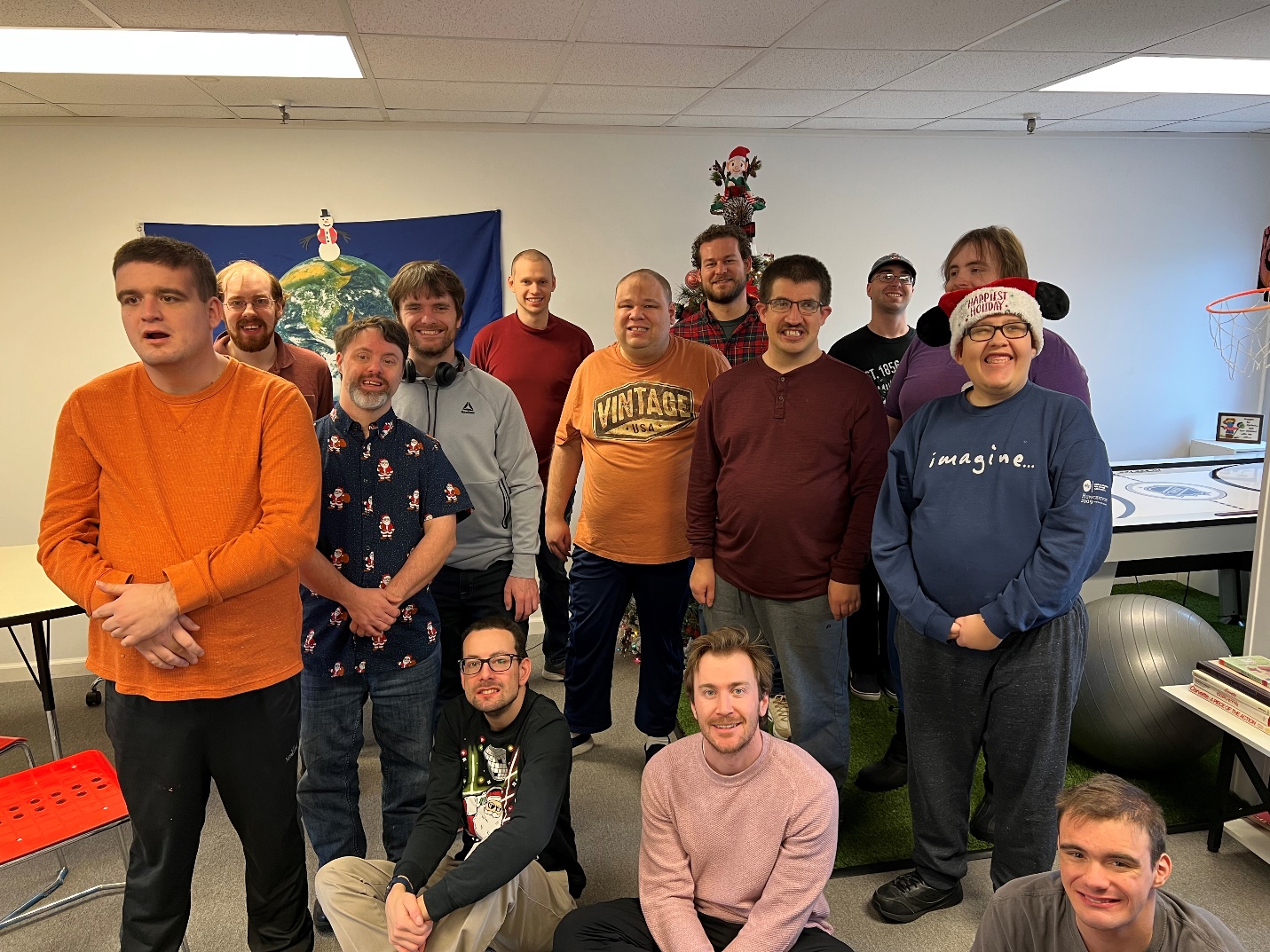 